SEE PAGE 2 FOR CONSENT SIGNATURESAgreement with Holland Bloorview Kids Rehabilitation HospitalThe personal information you give us on this form allows us to administer the Family Support Fund. We collect, use and share this information under the authority of the Public Hospitals Act. If you have questions, please contact the privacy office at 416-425-6220 ext. 3467 or privacy@hollandbloorview.ca.When you request funding from the Holland Bloorview Family Support Fund, you must also agree to the following terms. Please make sure you understand these terms before you sign this application.Holland Bloorview is not responsible for any harm that might come from your request for money.Holland Bloorview is not taking part in your agreement with people or companies for equipment or services.You will not ask Holland Bloorview to pay you back for any harms that arise from people or companies who sell you equipment or services.Holland Bloorview does not make suggestions for people or companies who might help you or provide services to you / your family.This fund supports Holland Bloorview clients who need financial help to support their health and well-being during exceptional circumstances. 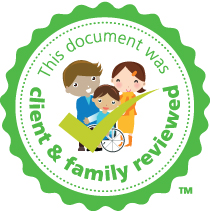 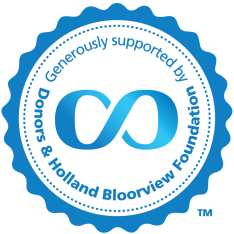 For eligibility criteria and application instructions, please see the tip sheet/Infographic document.only complete applications will be considered.This fund supports Holland Bloorview clients who need financial help to support their health and well-being during exceptional circumstances. For eligibility criteria and application instructions, please see the tip sheet/Infographic document.only complete applications will be considered.complete applications include: Signed & Dated application form A letter of support for each item/service requested A quote or an invoice for each item/service requested.  Any other requested documents as required Administration use onlyApplication ID#:      complete applications include: Signed & Dated application form A letter of support for each item/service requested A quote or an invoice for each item/service requested.  Any other requested documents as required Administration use onlyClient’s hospital #:      complete applications include: Signed & Dated application form A letter of support for each item/service requested A quote or an invoice for each item/service requested.  Any other requested documents as required Client and family information your child must be under the age of 19Client and family information your child must be under the age of 19Client and family information your child must be under the age of 19Client and family information your child must be under the age of 19Client and family information your child must be under the age of 19Client and family information your child must be under the age of 19Client and family information your child must be under the age of 19Client and family information your child must be under the age of 19Client last nameClient last nameClient last nameClient last nameClient first nameMiddle initialMiddle initialDate of birth (DD/MM/YYYY) Parent/guardian last nameParent/guardian last nameParent/guardian last nameParent/guardian last nameParent/guardian first nameRelation to clientRelation to clientRelation to clientParent/guardian last nameParent/guardian last nameParent/guardian last nameParent/guardian last nameParent/guardian first nameRelation to clientRelation to clientRelation to clientApartment #AddressAddressAddressAddressAddressAddressAddressCity City Province Province Province Postal code Postal code Postal code Home phone Home phone Cell phoneCell phoneCell phoneWork phone Work phone Work phone Email address (might be used to inform you of decision)Email address (might be used to inform you of decision)Email address (might be used to inform you of decision)Email address (might be used to inform you of decision)Email address (might be used to inform you of decision)Email address (might be used to inform you of decision)Email address (might be used to inform you of decision)Email address (might be used to inform you of decision)Is an interpreter required?       Y     NIs an interpreter required?       Y     NIs an interpreter required?       Y     NIf yes, what language?If yes, what language?If yes, what language?If yes, what language?If yes, what language?Optional section - HOLLAND BLOORVIEW STAFF ONLYDid a Holland Bloorview staff member help fill out this application?Optional section - HOLLAND BLOORVIEW STAFF ONLYDid a Holland Bloorview staff member help fill out this application?Optional section - HOLLAND BLOORVIEW STAFF ONLYDid a Holland Bloorview staff member help fill out this application?Optional section - HOLLAND BLOORVIEW STAFF ONLYDid a Holland Bloorview staff member help fill out this application?Optional section - HOLLAND BLOORVIEW STAFF ONLYDid a Holland Bloorview staff member help fill out this application?Optional section - HOLLAND BLOORVIEW STAFF ONLYDid a Holland Bloorview staff member help fill out this application?Optional section - HOLLAND BLOORVIEW STAFF ONLYDid a Holland Bloorview staff member help fill out this application?Optional section - HOLLAND BLOORVIEW STAFF ONLYDid a Holland Bloorview staff member help fill out this application?Please complete this section if you agree to share your child’s name, date of birth and amount of funding received with the HB staff person who helped fill out this form. This means that they can know you got this funding. Please complete this section if you agree to share your child’s name, date of birth and amount of funding received with the HB staff person who helped fill out this form. This means that they can know you got this funding. Please complete this section if you agree to share your child’s name, date of birth and amount of funding received with the HB staff person who helped fill out this form. This means that they can know you got this funding.  Staff’s Name: Staff’s Name: Staff’s Name:Title:Title:Please complete this section if you agree to share your child’s name, date of birth and amount of funding received with the HB staff person who helped fill out this form. This means that they can know you got this funding. Please complete this section if you agree to share your child’s name, date of birth and amount of funding received with the HB staff person who helped fill out this form. This means that they can know you got this funding. Please complete this section if you agree to share your child’s name, date of birth and amount of funding received with the HB staff person who helped fill out this form. This means that they can know you got this funding. Phone with Ext:Phone with Ext:Phone with Ext:_________________________Parent / Guardian signatureAgree to notify the specified HB staff._________________________Parent / Guardian signatureAgree to notify the specified HB staff.I have read and understood the above terms with Holland Bloorview Kids Rehabilitation Hospital and I agree to them.I confirm that the information provided in this application is true and complete to the best of my understanding. I have read and understood the above terms with Holland Bloorview Kids Rehabilitation Hospital and I agree to them.I confirm that the information provided in this application is true and complete to the best of my understanding. ___________________________Parent / guardian’s signatureDD/MM/YYYYDateClinical and financial background information Clinical and financial background information Clinical and financial background information Clinical and financial background information Clinical and financial background information Clinical and financial background information In the past 2 years, my child used these Holland Bloorview service(s): In the past 2 years, my child used these Holland Bloorview service(s): In the past 2 years, my child used these Holland Bloorview service(s): In the past 2 years, my child used these Holland Bloorview service(s): In the past 2 years, my child used these Holland Bloorview service(s): In the past 2 years, my child used these Holland Bloorview service(s):  Brain Injury Rehabilitation Team (BIRT) Cleft Lip & Palate & Craniofacial   Communication & Writing Aids Complex Continuing Care (CCC) Occupational Therapy Feeding and Saliva Clinic Lifespan Brain Injury Rehabilitation Team (BIRT) Cleft Lip & Palate & Craniofacial   Communication & Writing Aids Complex Continuing Care (CCC) Occupational Therapy Feeding and Saliva Clinic Lifespan Neuromotor clinic Neuromuscular clinic Pediatrician Physiotherapy Prosthetics and/or Orthotics Psychology Psychopharmacology Clinic Seating Clinic Neuromotor clinic Neuromuscular clinic Pediatrician Physiotherapy Prosthetics and/or Orthotics Psychology Psychopharmacology Clinic Seating Clinic Neuromotor clinic Neuromuscular clinic Pediatrician Physiotherapy Prosthetics and/or Orthotics Psychology Psychopharmacology Clinic Seating Clinic Specialized Orthopedic Development Rehabilitation (SODR) Speech language pathology Spina Bifida & Spinal Cord  Social WorkTransitions, Recreation & Life Skills Other: (please share) Y     N  My child is currently admitted as an inpatient at Holland Bloorview  My child is currently admitted as an inpatient at Holland Bloorview   Y     N   My child currently participates in  any recreation programs If yes, please specify:      My child currently participates in  any recreation programs If yes, please specify:       Y     N   I have applied to the Family Support Fund between April 1, 2020 and March 31, 2021If yes, I received $________I have applied to the Family Support Fund between April 1, 2020 and March 31, 2021If yes, I received $________I have applied to the Family Support Fund between April 1, 2020 and March 31, 2021If yes, I received $________I have applied to the Family Support Fund between April 1, 2020 and March 31, 2021If yes, I received $________I have applied to the Family Support Fund between April 1, 2020 and March 31, 2021If yes, I received $________ Y     N   I am applying for a Holland Bloorview program or an item provided by a Holland Bloorview healthcare professional I am applying for a Holland Bloorview program or an item provided by a Holland Bloorview healthcare professional I am applying for a Holland Bloorview program or an item provided by a Holland Bloorview healthcare professional I am applying for a Holland Bloorview program or an item provided by a Holland Bloorview healthcare professional I am applying for a Holland Bloorview program or an item provided by a Holland Bloorview healthcare professional My family’s (household) yearly income is:My family’s (household) yearly income is:  Under $26,000 Between $26,000 and $45,000  Under $26,000 Between $26,000 and $45,000  Under $26,000 Between $26,000 and $45,000  Between $45,000 and $95,000 Above $95,000 My family’s financial situation can be described as: My family’s financial situation can be described as:   I am receiving social assistance (Ontario Disability Support Program, Ontario Works, or Assistance  for Children with Severe Disabilities) There are no other funding options available for this item / program  I am receiving social assistance (Ontario Disability Support Program, Ontario Works, or Assistance  for Children with Severe Disabilities) There are no other funding options available for this item / program  I am receiving social assistance (Ontario Disability Support Program, Ontario Works, or Assistance  for Children with Severe Disabilities) There are no other funding options available for this item / program I have other funding options but this item / program is very expensive I have a significant income but lots of expenses due to my child’s disability I have applied for other funding options but have been denied.My family circumstances: There is a need for parental relief and support  Parental job loss Single parent family There are other medical / health issues in the family  We have more than one child with special needs (explain below) There is a need for parental relief and support  Parental job loss Single parent family There are other medical / health issues in the family  We have more than one child with special needs (explain below)These many adults live in my home:      These many adults live in my home:      These many children live in my home:      Please tell us more about:Your financial situation, The areas of stress in your life, Your child’s needs,How this specific item/service will help your child and family.These factors are considered when applications are being reviewed. The more you can tell us, the better we can help. Y     N   I am willing to be contacted to give feedback regarding this funding application. (The funding application will not be impacted in any way by the response)FUNDING CATEGORIES: ITEMS AND AMOUNT REQUESTED – THE LIMIT IS UP TO $3000* FOR THE YEAR (If your overall ask exceeds $3000 it will be reduced to meet application criteria)FUNDING CATEGORIES: ITEMS AND AMOUNT REQUESTED – THE LIMIT IS UP TO $3000* FOR THE YEAR (If your overall ask exceeds $3000 it will be reduced to meet application criteria)FUNDING CATEGORIES: ITEMS AND AMOUNT REQUESTED – THE LIMIT IS UP TO $3000* FOR THE YEAR (If your overall ask exceeds $3000 it will be reduced to meet application criteria)Client Safety*These items try to reduce the client’s immediate safety concerns at home, at school, on transit, and to their health. Items may be considered for up to $3000Client Safety*These items try to reduce the client’s immediate safety concerns at home, at school, on transit, and to their health. Items may be considered for up to $3000Client Safety*These items try to reduce the client’s immediate safety concerns at home, at school, on transit, and to their health. Items may be considered for up to $3000Equipment 
(Maximum of $3000) Item/Service: _____ You are asking for: $ _______What items qualify: Wheelchairs, walkers, standers, commodes, AFO’s, serial castings, limb prosthetics, mobility aids (e.g. lap belts, canes), catheterization equipment, suction machine, oxygen machine, other respiratory devices (e.g. BiPAP), helmets, feeding pumps Communication devices, writing aids, sensory equipment, back-up wheelchairs, lifts, access ramps, hearing aids, specialized vision aids, splints, Hand braces, foot orthotics (Inserts), Bathing systems, transfer boards, hospital mattresses, and accessibility modifications/renovations for vehicle or home (included special car seats , does not include cost of car or home)Documentation Needed: Support letter from: Occupational therapist, Physiotherapist, prescriber, Nurse Practitioner OR Physician  Quote or invoice from the chosen company If insurance is relevant- letter stating item will not be covered Medication (Prescribed)
(Maximum of $1000) Item/Service: _____You are asking for: $ _______What items qualify: Registered prescribed medication (not over the counter) with an assigned Drug Insurance Number (DIN) that is not covered by OHIP, or medical insurance.Medication not covered by OHIP Plus that is critical for your child’s health  Documentation Needed:  Support letter from:  Nurse Practitioner OR Physician  Actual medication prescription(from the Physician prescribing the medication)  Quote or invoice from the chosen pharmacy If insurance is relevant- letter stating item will not be covered Emergent Needs 
(Maximum of $2000) Item/Service: _____You are asking for: $ _______What items qualify: This category was created in response to the financial distress brought on by COVID19’s pandemic period And is not guaranteed to be funded in the future. You may use this category to apply for support with: Food security, Shelter or Clothing and Hygienic product security Documentation Needed: Support letter from: Social worker, prescriber, Nurse Practitioner OR Physician  Provide a copy of previous receipts indicating the cost: Example: rent/mortgage receipt, grocery shopping receipt, clothing store receipt.Client wellnessThese items are to reduce possible risk of harm, and offer your child/client the chance to improve their quality of life through lived experiences, social activity and recreation programs. Review maximums carefully. Make sure to not exceed $1000 limitClient wellnessThese items are to reduce possible risk of harm, and offer your child/client the chance to improve their quality of life through lived experiences, social activity and recreation programs. Review maximums carefully. Make sure to not exceed $1000 limitClient wellnessThese items are to reduce possible risk of harm, and offer your child/client the chance to improve their quality of life through lived experiences, social activity and recreation programs. Review maximums carefully. Make sure to not exceed $1000 limit Recreation 
(Maximum of $1000) Item/Service: _____You are asking for: $ _______What items qualify: Recreational programs that are not therapy led (therapy And/or treatment goals) i.e.  Only social based programs, sports, summer camp, art programs and alike will be considered. Documentation Needed: Support letter from:Social Worker, Therapeutic Recreation Staff, Youth Worker staff  OR Physician  Quote or invoice for the program CAREGIVER WELLNESS/SAFETY These items offer caregiver support. We recognize caregivers can experience mental and physical fatigue due to caring for their child’s daily needs. (Does not include recreational programs. For recreational programs see “Recreation” category)CAREGIVER WELLNESS/SAFETY These items offer caregiver support. We recognize caregivers can experience mental and physical fatigue due to caring for their child’s daily needs. (Does not include recreational programs. For recreational programs see “Recreation” category)CAREGIVER WELLNESS/SAFETY These items offer caregiver support. We recognize caregivers can experience mental and physical fatigue due to caring for their child’s daily needs. (Does not include recreational programs. For recreational programs see “Recreation” category) Respite/Childcare: at home or at camps
(Maximum of $1000) Item/Service: _____You are asking for: $ _______What items qualify: Respite at a known respite facility (including Holland Bloorview) or agency (e.g. 1:1 care, not camp costs, no nursing)Respite provided to the client through non-agency worker (e.g., family caregiver)Respite provided to a client attending a camp program Respite services provided to the client at home by a recognized organization offering respite care Documentation Needed: Support letter from:Social Worker OR Physician  for non-agency workers or Childcare providers:  A “support worker invoice” form has to be filled and attached to the application for agency workers: A quote or invoice from a recognized organization that offers respite care